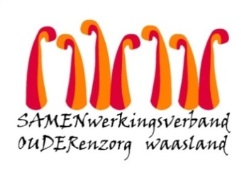 Nieuwsbrief wzc Het Hof – 24 augustus 2020Beste naaste,Aanpassing bezoekmomentenVanaf woensdag 02 september 2020 wordt onze bezoekregeling enigszins aangepast wat tijdstip en dagen betreft, aangezien wij tijdens weekdagen niet langer kunnen rekenen op jobstudenten.U zal nog steeds op bezoek kunnen komen op maandag, woensdag en vrijdag namiddag, van 13 tot 16 uur.Ook op zaterdag zal u in september op bezoek kunnen komen, dit zowel in de voor- als in de namiddag van 10 tot 11.15 uur en van 13 tot 16 uur.Deze bezoeken zullen overwegend begeleid worden door vrijwilligers en studenten zodat wij ons kunnen focussen op ‘Wonen en Leven’.  Indien u tijdens uw bezoek vragen of opmerkingen heeft, willen we met aandrang vragen deze te richten aan een professionele medewerker en dus niet aan de student of vrijwilliger.De Covid-19 preventieve maatregelen blijven vooralsnog ongewijzigd, hiervoor verwijs ik naar de nieuwsbrief van 24-07-2020: https://samenouder.be/het-hof/nieuwsbrief-het-hof/ Vanzelfsprekend blijft social distance, correct gebruik van mondneusmasker, strikte handhygiëne, en registratie in de online-tool en/of register i.k.v. contact tracing fundamenteel.  U kan voor vragen omtrent de bezoeken en afspraken steeds mailen naar Jorn Kusé, ergotherapeut: jorn.kuse@samenouder.be .  Voor uw overige vragen of opmerkingen kan u bij de hoofdverpleegkundigen of mij terecht. Verbouwing wzc Het HofOndertussen zijn de voorbereidende werken bijna afgerond en is de bouwfirma klaar om de eerste fase van de verbouwingswerken te starten.  Eerstdaags wordt een eerste kamer volledig ontmanteld om vervolgens ingericht te worden als modelkamer.  Graag vestigen wij er de aandacht op dat onze hoofdingang niet langer rolwagentoegankelijk is, aangezien het hellend vlak ingenomen is tijdens de werfinrichting.  Vervoer van rolwagens e.d. verloopt tijdelijk via de garage of de tuin. In een volgende nieuwsbrief gaan wij dieper in op de verdere planning en faseringen.Met vriendelijke groet,Youri Van PuymbrouckDagelijks verantwoordelijke